DISTRICT OF COLUMBIA COMMISSION ON HUMAN RIGHTS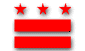 EXHIBIT LISTAdministrative Law Judge:      Hearing Date:      	TIME:       Hearing Room:       	Court Reporter:       Certified By: __________________________________________                      Type nameDate:           ,                                              Complainant,	v.      ,                          		Respondent.	   Docket No.:      Case No.EX #ITEMIZED DESCRIPTIONADMNOTADMSTIPOBJECTIONS